PressemitteilungAnkünder: Atterseewoche presented by 
Atterseewoche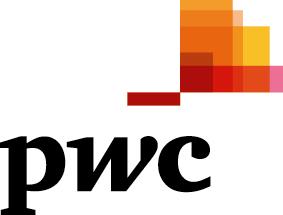 Yardstickregatta, Klassenregatten, Österreichische Meisterschaft Sonderklasse 2014
im Union-Yacht-Club Attersee, gemeinsam mit dem k.u.k. Yachtgeschwader
Von 5. bis 9. August 2014 werden bei der Atterseewoche mehr als 30 Boote der traditionellen Bootsklassen Sonderklasse, Drachen und 22m2-Rennjollen am Attersee erwartet. Bisher sind bereits Meldungen für 33 Boote eingelangt, wobei mehr als die Hälfte der teilnehmenden Boote ein Alter um die 100 Jahre.Als besonderes Highlight wird heuer die Österreichische Meisterschaft der Sonderklassen durchgeführt. Bis 1962 zählte die Sonderklasse noch zu den Staatsmeisterklassen und erlebt eine echte Renaissance. Die Atterseewoche bietet Segelgenuss bei reinen Klassen- sowie Yardstickregatten für die traditionellen Bootsklassen und ein beeindruckendes Erlebnis für die Zuschauer. Ein attraktives und abwechslungsreiches Rahmenprogramm erwartet Interessierte am 7. August ab 16:00 Uhr am Landungsplatz im Ort Attersee.Bei der Atterseewoche handelt es sich um unser jährlich wiederkehrendes Großevent am Attersee. Startberechtigt sind nur Holzboote, welche mindestens 50 Jahre alt oder nach alten Plänen gebaut sind. Wie im Vorjahr werden Klassenregatten für jene Traditionsklassen ausgeschrieben, die eine besondere Tradition im Union-Yacht-Club-Attersee aufweisen: Sonderklasse, Drachen, 35m² Rennklasse und 22m² Rennjolle.  Ein eigener Teil für alle sonstigen wunderschönen klassischen Yachten von Donnerstag bis Sonntag ist ebenfalls ausgeschrieben.Anbei senden wir Ihnen Factsheets zu den Bootsklassen Drachen, 35m2-Rennklasse, 22m2-Rennjollen und Sonderklassen.Nähere Informationen zur Regatta finden Sie in der Ausschreibung unter www.atterseewoche.at.Informationen zu unserem Club stehen auf unserer Homepage www.uycas.at zur Verfügung. Sollten Sie weitere Fragen haben, oder bei der Regatta vor Ort auf einem Presseboot live dabei sein wollen, stehen wir Ihnen gerne zur Verfügung!RückfragehinweisVeranstaltungsleiter Thomas Richter (t.richter@srp.at; 0664/330 55 51),Pressereferent Georg Flödl, M.A. (georg.floedl@uycas.at; 0676/40 60 920)Sekretariatsleiterin Asisa Maria Wiespointner (sekretariat@uycas.at; 07666/73 62)